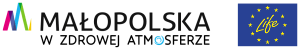 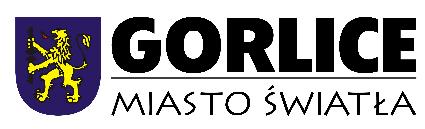 REGULAMIN konkursu
„Energia (z) żywiołów” w ramach obchodów Dnia Ziemi 22.04.2020r.I. OrganizatorUrząd Miejski w Gorlicach w ramach : „Projektu zintegrowanego LIFE w zakresie wdrażania Programu ochrony powietrza dla województwa małopolskiego – Małopolska w zdrowej atmosferze.”.II. Cele konkursuUpowszechnianie wiedzy na temat ochrony środowiska naturalnego, a w szczególności przeciwdziałania zanieczyszczeniu powietrza poprzez ograniczenie korzystania z konwencjonalnych źródeł energii. Szerzenie postaw proekologicznych.II. Zasady konkursu• Udział w konkursie jest równoznaczny z akceptacją regulaminu.• Konkurs ma charakter otwarty i jest skierowany do dzieci i młodzieży w wieku szkolnym (uczniowie szkół podstawowych oraz liceów na terenie Miasta Gorlice).• Uczestnicy konkursu mają za zadanie wykonać plakat w dowolnej technice plastycznej• Jeden autor może przedłożyć jedną pracę• Technika wykonania pracy - format A3 lub A4• Jury: Burmistrz/Wiceburmistrz Miasta Gorlice; Ekodoradca: Kamila Załęska , kierownik Biura Informacji i Promocji: Marcin Gugulski, spośród prac wybierze 3 prace z uwzględnieniem wartości merytorycznych, zdolności plastycznych, spójności pracy oraz zgodności z hasłami „Energia (z) żywiołów” lub „Działania na rzecz klimatu” .• Prace należy przesłać w formie elektronicznej jako skan lub wyraźne zdjęcie na adres: ekodoradca@um.gorlice.pl, podpisać pracę czytelnie z tyłu podając imię, nazwisko (do późniejszego wglądu) oraz w treści wiadomości elektronicznej podać: Imię, Nazwisko, szkoła, klasa, wiek, nr tel. do kontaktu, adres mailowy do kontaktu.• Do prac należy dołączyć kartę uczestnictwa (załącznik nr 1), którą powinien podpisać rodzic lub osoba uprawniona do reprezentowania dziecka (dla nieletnich) lub pełnoletni uczestnik - skan ( oryginał do wglądu)• Nagrody będą przyznawane indywidualnie.IV. Termin i miejsce nadsyłania pracPracę należy przesłać do 22 maja 2020 roku, na podany wcześniej adres mailowy.VI. Ogłoszenie wyników konkursuO wynikach konkursu laureaci zostaną poinformowani do 22 maja 2020 roku. Osoby nagrodzone  i wyróżnione zostaną powiadomione osobiście o miejscu i godzinie wręczenia nagród.VII. Publikacja pracZ chwilą nadesłania prace przechodzą na własność Organizatora. Udział w konkursie jest jednoznaczny z wyrażeniem zgody na bezpłatne wykorzystywania nadesłanych prac konkursowych w ramach działalności Organizatora.VIII. Uwagi dodatkowe• Prace niezgodne z regulaminem nie będą brane pod uwagę.• Rozstrzygnięcie jury jest ostateczne (od werdyktu nie przysługuje odwołanie).• Wszelkie sprawy nie uwzględnione w regulaminie rozstrzyga Organizator.IX. KontaktOsoba do kontaktu – w przypadku pytań odnośnie konkursu: Kamila Załęska-Ekodoradca w Urzędzie Miejskim w Gorlicach; pok. 7B ; tel: 572 908 868 ; mail: ekodoradca@um.gorlice.pl„Projekt zintegrowany LIFE w zakresie wdrażania Programu ochrony powietrza dla województwa małopolskiego– Małopolska w zdrowej atmosferze / Implementation of Air Quality Plan for Małopolska Region – Małopolska in a healthy atmosphere – LIFE 14 IPE PL 021/ LIFE IP MAŁOPOLSKA”
Załącznik nr 1Karta uczestnika22 kwietnia 2020 - DZIEŃ ZIEMI„Energia (z) żywiołów”Imię i nazwisko ….................................................................Adres: …...............................................................................Wiek: …................................................................................Nr. Telefonu ….....................................................................Dane uczestnika (i opiekuna prawnego - jeśli dotyczy) Konkursu „Energia (z) żywiołów”Klauzula wyrażenia zgody na przetwarzanie danych osobowych przez osobę, której dane dotycząWyrażam zgodę na przetwarzanie przez Urząd Miejski w Gorlicach, Gorlice, ul. Rynek 2, 38-300 Gorlice, moich danych osobowych (w postaci: Imię i nazwisko uczestnika/opiekuna prawnego, adres zamieszkania, wieku, nr telefonu uczestnika/opiekuna prawnego) w celach uczestnictwa w konkursie „Energia (z) żywiołów” i promocyjnych. Wyrażenie woli jest zgodne z postanowieniami Rozporządzenia Parlamentu Europejskiego i Rady (UE) 2016/679 z 27 kwietnia 2016r. w sprawie ochrony osób fizycznych w związku z przetwarzaniem danych osobowych i w sprawie swobodnego przepływu takich danych oraz uchylenia dyrektywy 95/46/WE (ogólne rozporządzenie o ochronie danych, dalej: RODO).Potwierdzam zapoznanie się z klauzulą informacyjną zgodnie art. 13 ust.1 i ust. 2 RODO od Administratora Danych Osobowych, z którym się zapoznałem i przyjąłem do wiadomości.…..........................................................Podpis uczestnika konkursu lub jego rodzica/prawnego opiekunaKLAUZULA INFORMACYJNA dot. wzięcia udziału w KONKURSIE „Energia (z) żywiołów”Zgodnie z art. 13 ust. 1 i 2 Rozporządzenia Parlamentu Europejskiego i Rady (UE) 2016/679 z dnia 27 kwietnia 2016 r. w sprawie ochrony osób fizycznych w związku z przetwarzaniem danych osobowych i w sprawie swobodnego przepływu takich danych oraz uchylenia dyrektywy 95/46/WE (Dz.U.UE. nr 119.1) (ogólne rozporządzenie o ochronie danych -RODO) informuję, że:1.  Administratorem Państwa danych osobowych jest Burmistrz Miasta Gorlice, z siedzibą Urząd Miejski w Gorlicach, Rynek 2, 38-300 Gorlice tel. 18 35 36 200, e-mail: um@um.gorlice.pl. 2. Administrator wyznaczył inspektora danych osobowych w jednostce Jest nim Katarzyna Walczy, e-mail: walczy@um.gorlice.pl, tel. 18 35 51 228. Do inspektora ochrony danych należy kierować wyłącznie sprawy dotyczące przetwarzania Państwa danych przez Administratora, w tym realizacji Państwa praw. 3. Podstawą przetwarzania Państwa danych osobowych jest art. 6 ust. 1 pkt. a RODO, to znaczy, że osoba, której dane dotyczą, lub jej opiekun prawny wyraziła zgodę na przetwarzanie danych osobowych.4. Państwa dane osobowe będą przechowywane przez okres określony w ustawie o narodowym zasobie archiwalnym.5. Mają Państwo prawo dostępu do treści swoich danych osobowych oraz prawo ich sprostowania, usunięcia, ograniczenia przetwarzania, prawo do przenoszenia danych, a także prawo do wniesienia sprzeciwu oraz wycofania zgody na ich przetwarzanie. Osoba, której dane dotyczą ma prawo w dowolnym momencie wycofać zgodę. Wycofanie zgody nie wpływa na zgodność z prawem przetwarzania, którego dokonano na podstawie zgody przed jej wycofaniem. Oświadczenie o cofnięciu zgody na przetwarzanie danych osobowych wymaga jego złożenia w formie pisemnej lub elektronicznej na adres mailowy um@um.gorlice.pl6. Mają Państwo prawo wniesienia skargi do Prezesa UODO (na adres Urzędu Ochrony Danych Osobowych, ul. Stawki 2, 00-193 Warszawa), gdy uznacie Państwo, iż przetwarzanie danych osobowych Państwa dotyczących narusza przepisy RODO.7. Podanie przez Państwo danych osobowych jest dobrowolne, ale ich niepodanie uniemożliwi udział w konkursie. 